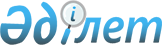 Жамбыл аудандық мәслихатының 2021 жылғы 11 қаңтардағы № 82-366 "Жамбыл ауданының ауылдық округтерінің 2021-2023 жылдарға арналған бюджеттері туралы" шешіміне өзгерістер енгізу туралыАлматы облысы Жамбыл аудандық мәслихатының 2021 жылғы 21 сәуірдегі № 5-32 шешімі. Алматы облысы Әділет департаментінде 2021 жылы 26 сәуірде № 5939 болып тіркелді
      2008 жылғы 4 желтоқсандағы Қазақстан Республикасының Бюджет кодексiнің 104-бабының 5-тармағына, 106-бабының 4-тармағына, "Қазақстан Республикасындағы жергілікті мемлекеттік басқару және өзін-өзі басқару туралы" 2001 жылғы 23 қаңтардағы Қазақстан Республикасы Заңының 6-бабының 1-тармағының 1) тармақшасына сәйкес, Жамбыл аудандық мәслихаты ШЕШIМ ҚАБЫЛДАДЫ:
      1. Жамбыл аудандық мәслихатының "Жамбыл ауданының ауылдық округтерінің 2021-2023 жылдарға арналған бюджеттері туралы" 2021 жылғы 11 қаңтардағы № 82-366 (Нормативтік құқықтық актілерді мемлекеттік тіркеу тізілімінде № 5869 тіркелген, 2021 жылдың 21 қаңтарында Қазақстан Республикасы нормативтік құқықтық актілерінің эталондық бақылау банкінде жарияланған) шешіміне келесі өзгерістер енгізілсін:
      көрсетілген шешімнің 1, 3, 6, 8, 9, 10, 12, 13, 14, 15, 16, 20, 21, 24-тармақшалары жаңа редакцияда баяндалсын:
       "1. 2021-2023 жылдарға арналған Айдарлы ауылдық округінің бюджеті тиісінше осы шешімнің 1, 2, 3-қосымшаларына сәйкес, оның ішінде 2021 жылға келесі көлемдерде бекітілсін:
      1) кiрiстер 23 150 мың теңге, оның ішінде:
      салықтық түсiмдер 2 526 мың теңге;
      салықтық емес түсiмдер 0 теңге;
      негiзгi капиталды сатудан түсетiн түсiмдер 0 теңге;
      трансферттер түсiмі 20 624 мың теңге;
      2) шығындар 23 152 мың теңге;
      3) таза бюджеттiк кредиттеу 0 теңге, оның ішінде:
      бюджеттік кредиттер 0 теңге;
      бюджеттік кредиттерді өтеу 0 теңге;
      4) қаржы активтерiмен операциялар бойынша сальдо 0 теңге, оның ішінде:
      қаржы активтерін сатып алу 0 теңге;
      мемлекеттің қаржы активтерін сатудан түсетін түсімдер 0 теңге;
      5) бюджет тапшылығы (профициті) (-) 2 мың теңге;
      6) бюджет тапшылығын қаржыландыру (профицитiн пайдалану) 2 мың теңге, оның ішінде:
      қарыздар түсімі 0 теңге;
      қарыздарды өтеу 0 теңге;
      бюджет қаражатының пайдаланылатын қалдықтары 2 мың теңге.";
       "3. 2021-2023 жылдарға арналған Ақсеңгір ауылдық округінің бюджеті тиісінше осы шешімнің 7, 8, 9-қосымшаларына сәйкес, оның ішінде 2021 жылға келесі көлемдерде бекітілсін:
      1) кiрiстер 28 430 мың теңге, оның ішінде:
      салықтық түсiмдер 9 096 мың теңге;
      салықтық емес түсiмдер 0 теңге;
      негiзгi капиталды сатудан түсетiн түсiмдер 0 теңге;
      трансферттер түсiмі 19 334 мың теңге;
      2) шығындар 28 431 мың теңге;
      3) таза бюджеттiк кредиттеу 0 теңге, оның ішінде:
      бюджеттік кредиттер 0 теңге;
      бюджеттік кредиттерді өтеу 0 теңге;
      4) қаржы активтерiмен операциялар бойынша сальдо 0 теңге, оның ішінде:
      қаржы активтерін сатып алу 0 теңге;
      мемлекеттің қаржы активтерін сатудан түсетін түсімдер 0 теңге;
      5) бюджет тапшылығы (профициті) (-) 1 мың теңге;
      6) бюджет тапшылығын қаржыландыру (профицитiн пайдалану) 1 мың теңге, оның ішінде:
      қарыздар түсімі 0 теңге;
      қарыздарды өтеу 0 теңге;
      бюджет қаражатының пайдаланылатын қалдықтары 1 мың теңге.";
       "6. 2021-2023 жылдарға арналған Бозой ауылдық округінің бюджеті тиісінше осы шешімнің 16, 17, 18-қосымшаларына сәйкес, оның ішінде 2021 жылға келесі көлемдерде бекітілсін:
      1) кiрiстер 22 297 мың теңге, оның ішінде:
      салықтық түсiмдер 1 939 мың теңге;
      салықтық емес түсiмдер 0 теңге;
      негiзгi капиталды сатудан түсетiн түсiмдер 0 теңге;
      трансферттер түсiмі 20 358 мың теңге;
      2) шығындар 22 299 мың теңге;
      3) таза бюджеттiк кредиттеу 0 теңге, оның ішінде:
      бюджеттік кредиттер 0 теңге;
      бюджеттік кредиттерді өтеу 0 теңге;
      4) қаржы активтерiмен операциялар бойынша сальдо 0 теңге, оның ішінде:
      қаржы активтерін сатып алу 0 теңге;
      мемлекеттің қаржы активтерін сатудан түсетін түсімдер 0 теңге;
      5) бюджет тапшылығы (профициті) (-) 2 мың теңге;
      6) бюджет тапшылығын қаржыландыру (профицитiн пайдалану) 2 мың теңге, оның ішінде:
      қарыздар түсімі 0 теңге;
      қарыздарды өтеу 0 теңге;
      бюджет қаражатының пайдаланылатын қалдықтары 2 мың теңге.";
       "8. 2021-2023 жылдарға арналған Жамбыл ауылдық округінің бюджеті тиісінше осы шешімнің 22, 23, 24-қосымшаларына сәйкес, оның ішінде 2021 жылға келесі көлемдерде бекітілсін:
      1) кiрiстер 39 798 мың теңге, оның ішінде:
      салықтық түсiмдер 14 741 мың теңге;
      салықтық емес түсiмдер 0 теңге;
      негiзгi капиталды сатудан түсетiн түсiмдер 0 теңге;
      трансферттер түсiмі 25 057 мың теңге;
      2) шығындар 39 799 мың теңге;
      3) таза бюджеттiк кредиттеу 0 теңге, оның ішінде:
      бюджеттік кредиттер 0 теңге;
      бюджеттік кредиттерді өтеу 0 теңге;
      4) қаржы активтерiмен операциялар бойынша сальдо 0 теңге, оның ішінде:
      қаржы активтерін сатып алу 0 теңге;
      мемлекеттің қаржы активтерін сатудан түсетін түсімдер 0 теңге;
      5) бюджет тапшылығы (профициті) (-) 1 мың теңге;
      6) бюджет тапшылығын қаржыландыру (профицитiн пайдалану) 1 мың теңге, оның ішінде:
      қарыздар түсімі 0 теңге;
      қарыздарды өтеу 0 теңге;
      бюджет қаражатының пайдаланылатын қалдықтары 1 мың теңге.";
      "9. 2021-2023 жылдарға арналған Қарақастек ауылдық округінің бюджеті тиісінше осы шешімнің 25, 26, 27-қосымшаларына сәйкес, оның ішінде 2021 жылға келесі көлемдерде бекітілсін:
      1) кiрiстер 45 633 мың теңге, оның ішінде:
      салықтық түсiмдер 13 488 мың теңге;
      салықтық емес түсiмдер 0 теңге;
      негiзгi капиталды сатудан түсетiн түсiмдер 0 теңге;
      трансферттер түсiмі 32 145 мың теңге;
      2) шығындар 45 634 мың теңге;
      3) таза бюджеттiк кредиттеу 0 теңге, оның ішінде:
      бюджеттік кредиттер 0 теңге;
      бюджеттік кредиттерді өтеу 0 теңге;
      4) қаржы активтерiмен операциялар бойынша сальдо 0 теңге, оның ішінде:
      қаржы активтерін сатып алу 0 теңге;
      мемлекеттің қаржы активтерін сатудан түсетін түсімдер 0 теңге;
      5) бюджет тапшылығы (профициті) (-) 1 мың теңге;
      6) бюджет тапшылығын қаржыландыру (профицитiн пайдалану) 1 мың теңге, оның ішінде:
      қарыздар түсімі 0 теңге;
      қарыздарды өтеу 0 теңге;
      бюджет қаражатының пайдаланылатын қалдықтары 1 мың теңге.";
      "10. 2021-2023 жылдарға арналған Қарасу ауылдық округінің бюджеті тиісінше осы шешімнің 28, 29, 30-қосымшаларына сәйкес, оның ішінде 2021 жылға келесі көлемдерде бекітілсін:
      1) кiрiстер 116 955 мың теңге, оның ішінде:
      салықтық түсiмдер 29 263 мың теңге;
      салықтық емес түсiмдер 0 теңге;
      негiзгi капиталды сатудан түсетiн түсiмдер 0 теңге;
      трансферттер түсiмі 87 692 мың теңге;
      2) шығындар 116 956 мың теңге;
      3) таза бюджеттiк кредиттеу 0 теңге, оның ішінде:
      бюджеттік кредиттер 0 теңге;
      бюджеттік кредиттерді өтеу 0 теңге;
      4) қаржы активтерiмен операциялар бойынша сальдо 0 теңге, оның ішінде:
      қаржы активтерін сатып алу 0 теңге;
      мемлекеттің қаржы активтерін сатудан түсетін түсімдер 0 теңге;
      5) бюджет тапшылығы (профициті) (-) 1 мың теңге;
      6) бюджет тапшылығын қаржыландыру (профицитiн пайдалану) 1 мың теңге, оның ішінде:
      қарыздар түсімі 0 теңге;
      қарыздарды өтеу 0 теңге;
      бюджет қаражатының пайдаланылатын қалдықтары 1 мың теңге.";
       "12. 2021-2023 жылдарға арналған Мәтібұлақ ауылдық округінің бюджеті тиісінше осы шешімнің 34, 35, 36-қосымшаларына сәйкес, оның ішінде 2021 жылға келесі көлемдерде бекітілсін:
      1) кiрiстер 27 415 мың теңге, оның ішінде:
      салықтық түсiмдер 11 181 мың теңге;
      салықтық емес түсiмдер 0 теңге;
      негiзгi капиталды сатудан түсетiн түсiмдер 0 теңге;
      трансферттер түсiмі 16 234 мың теңге;
      2) шығындар 27 417 мың теңге;
      3) таза бюджеттiк кредиттеу 0 теңге, оның ішінде:
      бюджеттік кредиттер 0 теңге;
      бюджеттік кредиттерді өтеу 0 теңге;
      4) қаржы активтерiмен операциялар бойынша сальдо 0 теңге, оның ішінде:
      қаржы активтерін сатып алу 0 теңге;
      мемлекеттің қаржы активтерін сатудан түсетін түсімдер 0 теңге;
      5) бюджет тапшылығы (профициті) (-) 2 мың теңге;
      6) бюджет тапшылығын қаржыландыру (профицитiн пайдалану) 2 мың теңге, оның ішінде:
      қарыздар түсімі 0 теңге;
      қарыздарды өтеу 0 теңге;
      бюджет қаражатының пайдаланылатын қалдықтары 2 мың теңге.";
      "13. 2021-2023 жылдарға арналған Мыңбаев ауылдық округінің бюджеті тиісінше осы шешімнің 37, 38, 39-қосымшаларына сәйкес, оның ішінде 2021 жылға келесі көлемдерде бекітілсін:
      1) кiрiстер 40 045 мың теңге, оның ішінде:
      салықтық түсiмдер 18 719 мың теңге;
      салықтық емес түсiмдер 0 теңге;
      негiзгi капиталды сатудан түсетiн түсiмдер 0 теңге;
      трансферттер түсiмі 21 326 мың теңге;
      2) шығындар 40 046 мың теңге;
      3) таза бюджеттiк кредиттеу 0 теңге, оның ішінде:
      бюджеттік кредиттер 0 теңге;
      бюджеттік кредиттерді өтеу 0 теңге;
      4) қаржы активтерiмен операциялар бойынша сальдо 0 теңге, оның ішінде:
      қаржы активтерін сатып алу 0 теңге;
      мемлекеттің қаржы активтерін сатудан түсетін түсімдер 0 теңге;
      5) бюджет тапшылығы (профициті) (-) 1 мың теңге;
      6) бюджет тапшылығын қаржыландыру (профицитiн пайдалану) 1 мың теңге, оның ішінде:
      қарыздар түсімі 0 теңге;
      қарыздарды өтеу 0 теңге;
      бюджет қаражатының пайдаланылатын қалдықтары 1 мың теңге.";
      "14. 2021-2023 жылдарға арналған Самсы ауылдық округінің бюджеті тиісінше осы шешімнің 40, 41, 42-қосымшаларына сәйкес, оның ішінде 2021 жылға келесі көлемдерде бекітілсін:
      1) кiрiстер 29 577 мың теңге, оның ішінде:
      салықтық түсiмдер 10 559 мың теңге;
      салықтық емес түсiмдер 0 теңге;
      негiзгi капиталды сатудан түсетiн түсiмдер 0 теңге;
      трансферттер түсiмі 19 018 мың теңге;
      2) шығындар 29 578 мың теңге;
      3) таза бюджеттiк кредиттеу 0 теңге, оның ішінде:
      бюджеттік кредиттер 0 теңге;
      бюджеттік кредиттерді өтеу 0 теңге;
      4) қаржы активтерiмен операциялар бойынша сальдо 0 теңге, оның ішінде:
      қаржы активтерін сатып алу 0 теңге;
      мемлекеттің қаржы активтерін сатудан түсетін түсімдер 0 теңге;
      5) бюджет тапшылығы (профициті) (-) 1 мың теңге;
      6) бюджет тапшылығын қаржыландыру (профицитiн пайдалану) 1 мың теңге, оның ішінде:
      қарыздар түсімі 0 теңге;
      қарыздарды өтеу 0 теңге;
      бюджет қаражатының пайдаланылатын қалдықтары 1 мың теңге.";
      "15. 2021-2023 жылдарға арналған Сарытауқұм ауылдық округінің бюджеті тиісінше осы шешімнің 43, 44, 45-қосымшаларына сәйкес, оның ішінде 2021 жылға келесі көлемдерде бекітілсін:
      1) кiрiстер 22 281 мың теңге, оның ішінде:
      салықтық түсiмдер 1 077 мың теңге;
      салықтық емес түсiмдер 0 теңге;
      негiзгi капиталды сатудан түсетiн түсiмдер 0 теңге;
      трансферттер түсiмі 21 204 мың теңге;
      2) шығындар 22 283 мың теңге;
      3) таза бюджеттiк кредиттеу 0 теңге, оның ішінде:
      бюджеттік кредиттер 0 теңге;
      бюджеттік кредиттерді өтеу 0 теңге;
      4) қаржы активтерiмен операциялар бойынша сальдо 0 теңге, оның ішінде:
      қаржы активтерін сатып алу 0 теңге;
      мемлекеттің қаржы активтерін сатудан түсетін түсімдер 0 теңге;
      5) бюджет тапшылығы (профициті) (-) 2 мың теңге;
      6) бюджет тапшылығын қаржыландыру (профицитiн пайдалану) 2 мың теңге, оның ішінде:
      қарыздар түсімі 0 теңге;
      қарыздарды өтеу 0 теңге;
      бюджет қаражатының пайдаланылатын қалдықтары 2 мың теңге.";
      "16. 2021-2023 жылдарға арналған Талап ауылдық округінің бюджеті тиісінше осы шешімнің 46, 47, 48-қосымшаларына сәйкес, оның ішінде 2021 жылға келесі көлемдерде бекітілсін:
      1) кiрiстер 26 739 мың теңге, оның ішінде:
      салықтық түсiмдер 7 974 мың теңге;
      салықтық емес түсiмдер 0 теңге;
      негiзгi капиталды сатудан түсетiн түсiмдер 0 теңге;
      трансферттер түсiмі 18 765 мың теңге;
      2) шығындар 26 740 мың теңге;
      3) таза бюджеттiк кредиттеу 0 теңге, оның ішінде:
      бюджеттік кредиттер 0 теңге;
      бюджеттік кредиттерді өтеу 0 теңге;
      4) қаржы активтерiмен операциялар бойынша сальдо 0 теңге, оның ішінде:
      қаржы активтерін сатып алу 0 теңге;
      мемлекеттің қаржы активтерін сатудан түсетін түсімдер 0 теңге;
      5) бюджет тапшылығы (профициті) (-) 1 мың теңге;
      6) бюджет тапшылығын қаржыландыру (профицитiн пайдалану) 1 мың теңге, оның ішінде:
      қарыздар түсімі 0 теңге;
      қарыздарды өтеу 0 теңге;
      бюджет қаражатының пайдаланылатын қалдықтары 1 мың теңге.";
       "20. 2021-2023 жылдарға арналған Үлгілі ауылдық округінің бюджеті тиісінше осы шешімнің 58 59, 60-қосымшаларына сәйкес, оның ішінде 2021 жылға келесі көлемдерде бекітілсін:
      1) кiрiстер 23 694 мың теңге, оның ішінде:
      салықтық түсiмдер 2 087 мың теңге;
      салықтық емес түсiмдер 0 теңге;
      негiзгi капиталды сатудан түсетiн түсiмдер 0 теңге;
      трансферттер түсiмі 21 607 мың теңге;
      2) шығындар 23 696 мың теңге;
      3) таза бюджеттiк кредиттеу 0 теңге, оның ішінде:
      бюджеттік кредиттер 0 теңге;
      бюджеттік кредиттерді өтеу 0 теңге;
      4) қаржы активтерiмен операциялар бойынша сальдо 0 теңге, оның ішінде:
      қаржы активтерін сатып алу 0 теңге;
      мемлекеттің қаржы активтерін сатудан түсетін түсімдер 0 теңге;
      5) бюджет тапшылығы (профициті) (-) 2 мың теңге;
      6) бюджет тапшылығын қаржыландыру (профицитiн пайдалану) 2 мың теңге, оның ішінде:
      қарыздар түсімі 0 теңге;
      қарыздарды өтеу 0 теңге;
      бюджет қаражатының пайдаланылатын қалдықтары 2 мың теңге.";
      "21. 2021-2023 жылдарға арналған Үлкен ауылдық округінің бюджеті тиісінше осы шешімнің 61, 62, 63-қосымшаларына сәйкес, оның ішінде 2021 жылға келесі көлемдерде бекітілсін:
      1) кiрiстер 17 627 мың теңге, оның ішінде:
      салықтық түсiмдер 8 137 мың теңге;
      салықтық емес түсiмдер 0 теңге;
      негiзгi капиталды сатудан түсетiн түсiмдер 0 теңге;
      трансферттер түсiмі 9 490 мың теңге;
      2) шығындар 17 629 мың теңге;
      3) таза бюджеттiк кредиттеу 0 теңге, оның ішінде:
      бюджеттік кредиттер 0 теңге;
      бюджеттік кредиттерді өтеу 0 теңге;
      4) қаржы активтерiмен операциялар бойынша сальдо 0 теңге, оның ішінде:
      қаржы активтерін сатып алу 0 теңге;
      мемлекеттің қаржы активтерін сатудан түсетін түсімдер 0 теңге;
      5) бюджет тапшылығы (профициті) (-) 2 мың теңге;
      6) бюджет тапшылығын қаржыландыру (профицитiн пайдалану) 2 мың теңге, оның ішінде:
      қарыздар түсімі 0 теңге;
      қарыздарды өтеу 0 теңге;
      бюджет қаражатының пайдаланылатын қалдықтары 2 мың теңге.";
       "24. 2021-2023 жылдарға арналған Шолаққарғалы ауылдық округінің бюджеті тиісінше осы шешімнің 70, 71, 72-қосымшаларына сәйкес, оның ішінде 2021 жылға келесі көлемдерде бекітілсін:
      1) кiрiстер 35 548 мың теңге, оның ішінде:
      салықтық түсiмдер 35 548 мың теңге;
      салықтық емес түсiмдер 0 теңге;
      негiзгi капиталды сатудан түсетiн түсiмдер 0 теңге;
      трансферттер түсiмі 0 теңге;
      2) шығындар 35 549 мың теңге;
      3) таза бюджеттiк кредиттеу 0 теңге, оның ішінде:
      бюджеттік кредиттер 0 теңге;
      бюджеттік кредиттерді өтеу 0 теңге;
      4) қаржы активтерiмен операциялар бойынша сальдо 0 теңге, оның ішінде:
      қаржы активтерін сатып алу 0 теңге;
      мемлекеттің қаржы активтерін сатудан түсетін түсімдер 0 теңге;
      5) бюджет тапшылығы (профициті) (-) 1 мың теңге;
      6) бюджет тапшылығын қаржыландыру (профицитiн пайдалану) 1 мың теңге, оның ішінде:
      қарыздар түсімі 0 теңге;
      қарыздарды өтеу 0 теңге;
      бюджет қаражатының пайдаланылатын қалдықтары 1 мың теңге.".
      2. Көрсетілген шешімнің 1, 7, 16, 22, 25, 28, 34, 37, 40, 43, 46, 58, 61, 70-қосымшалары осы шешімнің 1, 2, 3, 4, 5, 6, 7, 8, 9, 10, 11, 12, 13, 14-қосымшаларына сәйкес жаңа редакцияда баяндалсын.
      3. Осы шешімнің орындалуын бақылау Жамбыл аудандық мәслихатының "Экономикалық реформа, бюджет, тарифтік саясат, шағын және орта кәсіпкерлікті дамыту жөніндегі" тұрақты комиссиясына жүктелсін.
      4. Осы шешiм 2021 жылдың 1 қаңтарынан бастап қолданысқа енгiзiледі. Айдарлы ауылдық округінің 2021 жылға арналған бюджеті Ақсеңгір ауылдық округінің 2021 жылға арналған бюджеті Бозой ауылдық округінің 2021 жылға арналған бюджеті Жамбыл ауылдық округінің 2021 жылға арналған бюджеті Қарақастек ауылдық округінің 2021 жылға арналған бюджеті Қарасу ауылдық округінің 2021 жылға арналған бюджеті Мәтібұлақ ауылдық округінің 2021 жылға арналған бюджеті Мыңбаев ауылдық округінің 2021 жылға арналған бюджеті Самсы ауылдық округінің 2021 жылға арналған бюджеті Сарытауқұм ауылдық округінің 2021 жылға арналған бюджеті Талап ауылдық округінің 2021 жылға арналған бюджеті Үлгілі ауылдық округінің 2021 жылға арналған бюджеті Үлкен ауылдық округінің 2021 жылға арналған бюджеті Шолаққарғалы ауылдық округінің 2021 жылға арналған бюджеті
					© 2012. Қазақстан Республикасы Әділет министрлігінің «Қазақстан Республикасының Заңнама және құқықтық ақпарат институты» ШЖҚ РМК
				
      Жамбыл аудандық мәслихатының сессия төрағасы

С. Алимкулова

      Жамбыл аудандық мәслихат хатшысы

С. Жұрын
Жамбыл аудандық мәслихатының 2021 жылғы 21 сәуірдегі № 5-32 шешіміне 1-қосымшаЖамбыл аудандық мәслихатының 2021 жылғы 11 қаңтардағы № 82-366 шешіміне 1-қосымша
Санаты
Сынып
Ішкі сынып
Атауы
Сомасы

(мың теңге)
I.Кірістер
23 150
1
Салықтық түсімдер
2 526
1
Табыс салығы 
21
2
Жеке табыс салығы
21
4
Меншікке салынатын салықтар
2 505
1
Мүлікке салынатын салықтар
2
3
Жер салығы
199
4
Көлік құралдарына салынатын салық
2 304
4
Трансферттердің түсімдері
20 624
2
Мемлекеттік басқарудың жоғарғы тұрған органдарынан түсетін трансферттер
20 624
3
Аудандардың (облыстық маңызы бар қаланың) бюджетінен трансферттер
20 624
Функционалдық топ
Кіші функция
Бюджеттік бағдарлама әкімшісі
Бағдарлама
Атауы
Сомасы

(мың теңге)
II.Шығындар
23 152
1
Жалпы сипаттағы мемлекеттік қызметтер
19 158
1
Мемлекеттік басқарудың жалпы функцияларын орындайтын өкілді, арқарушы және басқа да органдар
19 158
124
Аудандық маңызы бар қала, ауыл, кент, ауылдық округ әкімінің аппараты
19 158
001
Аудандық маңызы бар қала, ауыл, кент, ауылдық округ әкімінің қызметін қамтамасыз ету жөніндегі қызметтер
19 158
7
Тұрғын үй-коммуналдық шаруашылық
3 992
3
Елді-мекендерді көркейту
3 992
124
Аудандық маңызы бар қала, ауыл, кент, ауылдық округ әкімінің аппараты
3 992
008
Елді мекендердегі көшелерді жарықтандыру
2 752
011
Елді мекендерді абаттандыру мен көгалдандыру
1 240
15
Трансферттер
2
1
Трансферттер
2
124
Аудандық маңызы бар қала, ауыл, кент, ауылдық округ әкімінің аппараты
2
048
Пайдаланылмаған (толық пайдаланылмаған) нысаналы трансферттерді қайтару
2
Санаты
Сынып
Ішкі сынып
Атауы
Сомасы

(мың теңге)
5
Бюджеттік кредиттерді өтеу
0
Функционалдық топ
Кіші функция
Бюджеттік бағдарлама әкімшісі
Бағдарлама
Атауы
Сомасы

(мың теңге)
IV. Қаржы активтерінің операциялары бойынша сальдо
0
Санаты
Сынып
Ішкі сынып
Атауы
Сомасы

(мың теңге)
6
Мемлекеттің қаржы активтерін сатудан түсетін түсімдер
0
Функционалдық топ
Кіші функция
Бюджеттік бағдарлама әкімшісі
Бағдарлама
Атауы
Сомасы

(мың теңге)
V. Бюджет тапшылығы (профициті)
-2
VI. Бюджет тапшылығын қаржыландыру (профицитін пайдалану)
2
8
Бюджет қаражаттарының пайдаланылатын қалдықтары
2
01
Бюджет қаражаты қалдықтары
2
1
Бюджет қаражатының бос қалдықтары
2
01
Бюджет қаражатының бос қалдықтары
2
Функционалдық топ
Кіші функция
Бюджеттік бағдарлама әкімшісі
Бағдарлама
Атауы
Сомасы

(мың теңге)
16
Қарыздарды өтеу
0Жамбыл аудандық мәслихатының 2021 жылғы 21 сәуірдегі № 5-32 шешіміне 2-қосымшаЖамбыл аудандық мәслихатының 2021 жылғы 11 қаңтардағы № 82-366 шешіміне 7-қосымша
Санаты
Сынып
Ішкі сынып
Атауы
Сомасы (мың теңге)
I.Кірістер
28 430
1
Салықтық түсімдер
9 096
1
Табыс салығы 
352
2
Жеке табыс салығы
352
4
Меншікке салынатын салықтар
8 744
1
Мүлікке салынатын салықтар
109
3
Жер салығы
632
4
Көлік құралдарына салынатын салық
8 003
4
Трансферттердің түсімдері
19 334
2
Мемлекеттік басқарудың жоғарғы тұрған органдарынан түсетін трансферттер
19 334
3
Аудандардың (облыстық маңызы бар қаланың) бюджетінен трансферттер
19 334
Функционалдық топ
Кіші функция
Бюджеттік бағдарлама әкімшісі
Бағдарлама
Атауы
Сомасы

(мың теңге)
II.Шығындар
28 431
1
Жалпы сипаттағы мемлекеттік қызметтер
24 796
1
Мемлекеттік басқарудың жалпы функцияларын орындайтын өкілді, арқарушы және басқа да органдар
24 796
124
Аудандық маңызы бар қала, ауыл, кент, ауылдық округ әкімінің аппараты
24 796
001
Аудандық маңызы бар қала, ауыл, кент, ауылдық округ әкімінің қызметін қамтамасыз ету жөніндегі қызметтер
24 796
7
Тұрғын үй-коммуналдық шаруашылық
3 634
3
Елді-мекендерді көркейту
3 634
124
Аудандық маңызы бар қала, ауыл, кент, ауылдық округ әкімінің аппараты
3 634
008
Елді мекендердегі көшелерді жарықтандыру
2 187
009
Елді мекендердің санитариясын қамтамасыз ету
400
011
Елді мекендерді абаттандыру мен көгалдандыру
1 047
15
Трансферттер
1
1
Трансферттер
1
124
Аудандық маңызы бар қала, ауыл, кент, ауылдық округ әкімінің аппараты
1
048
Пайдаланылмаған (толық пайдаланылмаған) нысаналы трансферттерді қайтару
1
Санаты
Сынып
Ішкі сынып
Атауы
Сомасы

(мың теңге)
5
Бюджеттік кредиттерді өтеу
0
Функционалдық топ
Кіші функция
Бюджеттік бағдарлама әкімшісі
Бағдарлама
Атауы
Сомасы (мың теңге)
IV. Қаржы активтерінің операциялары бойынша сальдо
0
Санаты
Сынып
Ішкі сынып
Атауы
Сомасы

(мың теңге)
6
Мемлекеттің қаржы активтерін сатудан түсетін түсімдер
0
Санаты
Сынып
Ішкі сынып
Ерекшелігі
Атауы
Сомасы

(мың теңге)
V. Бюджет тапшылығы (профициті)
-1
VI. Бюджет тапшылығын қаржыландыру (профицитін пайдалану)
1
8
Бюджет қаражаттарының пайдаланылатын қалдықтары
1
01
Бюджет қаражаты қалдықтары
1
1
Бюджет қаражатының бос қалдықтары
1
01
Бюджет қаражатының бос қалдықтары
1
Функционалдық топ
Кіші функция
Бюджеттік бағдарлама әкімшісі
Бағдарлама
Атауы
Сомасы

(мың теңге)
16
Қарыздарды өтеу
0Жамбыл аудандық мәслихатының 2021 жылғы 21 сәуірдегі № 5-32 шешіміне 3-қосымша Жамбыл аудандық мәслихатының 2021 жылғы 11 қаңтардағы № 82-366 шешіміне 16-қосымша
Санаты
Сынып
Ішкі сынып
Атауы
Сомасы

(мың теңге)
I.Кірістер
22 297
1
Салықтық түсімдер
1 939
1
Табыс салығы 
24
2
Жеке табыс салығы
24
4
Меншікке салынатын салықтар
1 915
1
Мүлікке салынатын салықтар
13
3
Жер салығы
78
4
Көлік құралдарына салынатын салық
1 824
4
Трансферттердің түсімдері
20 358
2
Мемлекеттік басқарудың жоғарғы тұрған органдарынан түсетін трансферттер
20 358
3
Аудандардың (облыстық маңызы бар қаланың) бюджетінен трансферттер
20 358
Функционалдық топ
Кіші функция
Бюджеттік бағдарлама әкімшісі
Бағдарлама
Атауы
Сомасы

(мың теңге)
II.Шығындар
22 299
1
Жалпы сипаттағы мемлекеттік қызметтер
17 155
1
Мемлекеттік басқарудың жалпы функцияларын орындайтын өкілді, арқарушы және басқа да органдар
17 155
124
Аудандық маңызы бар қала, ауыл, кент, ауылдық округ әкімінің аппараты
17 155
001
Аудандық маңызы бар қала, ауыл, кент, ауылдық округ әкімінің қызметін қамтамасыз ету жөніндегі қызметтер
17 155
7
Тұрғын үй-коммуналдық шаруашылық
5 142
2
Коммуналдық шаруашылық
4 153
124
Аудандық маңызы бар қала, ауыл, кент, ауылдық округ әкімінің аппараты
4 153
014
Елді мекендерді сумен жабдықтауды ұйымдастыру
4 153
3
Елді-мекендерді көркейту
989
124
Аудандық маңызы бар қала, ауыл, кент, ауылдық округ әкімінің аппараты
989
011
Елді мекендерді абаттандыру мен көгалдандыру
989
15
Трансферттер
2
1
Трансферттер
2
124
Аудандық маңызы бар қала, ауыл, кент, ауылдық округ әкімінің аппараты
2
048
Пайдаланылмаған (толық пайдаланылмаған) нысаналы трансферттерді қайтару
2
Санаты
Сынып
Ішкі сынып
Атауы
Сомасы

(мың теңге)
5
Бюджеттік кредиттерді өтеу
0
Функционалдық топ
Кіші функция
Бюджеттік бағдарлама әкімшісі
Бағдарлама
Атауы
Сомасы

(мың теңге)
IV. Қаржы активтерінің операциялары бойынша сальдо
0
Санаты
Сынып
Ішкі сынып
Атауы
Сомасы

(мың теңге)
6
Мемлекеттің қаржы активтерін сатудан түсетін түсімдер
0
Санаты
Сынып
Ішкі сынып
Ерекшелігі
Атауы
Сомасы

(мың теңге)
V. Бюджет тапшылығы (профициті)
-2
VI. Бюджет тапшылығын қаржыландыру (профицитін пайдалану)
2
8
Бюджет қаражаттарының пайдаланылатын қалдықтары
2
01
Бюджет қаражаты қалдықтары
2
1
Бюджет қаражатының бос қалдықтары
2
01
Бюджет қаражатының бос қалдықтары
2
Функционалдық топ
Кіші функция
Бюджеттік бағдарлама әкімшісі
Бағдарлама
Атауы
Сомасы

(мың теңге)
16
Қарыздарды өтеу
0Жамбыл аудандық мәслихатының 2021 жылғы 21 сәуірдегі № 5-32 шешіміне 4-қосымшаЖамбыл аудандық мәслихатының 2021 жылғы 11 қаңтардағы № 82-366 шешіміне 22-қосымша
Санаты
Сынып
Ішкі сынып
Атауы
Сомасы

(мың теңге)
I.Кірістер
39 798
1
Салықтық түсімдер
14 741
1
Табыс салығы 
780
2
Жеке табыс салығы
780
4
Меншікке салынатын салықтар
13 961
1
Мүлікке салынатын салықтар
144
3
Жер салығы
1 246
4
Көлік құралдарына салынатын салық
12 571
4
Трансферттердің түсімдері
25 057
2
Мемлекеттік басқарудың жоғарғы тұрған органдарынан түсетін трансферттер
25 057
3
Аудандардың (облыстық маңызы бар қаланың) бюджетінен трансферттер
25 057
Функционалдық топ
Кіші функция
Бюджеттік бағдарлама әкімшісі
Бағдарлама
Атауы
Сомасы

(мың теңге)
II.Шығындар
39 799
1
Жалпы сипаттағы мемлекеттік қызметтер
25 469
1
Мемлекеттік басқарудың жалпы функцияларын орындайтын өкілді, арқарушы және басқа да органдар
25 469
124
Аудандық маңызы бар қала, ауыл, кент, ауылдық округ әкімінің аппараты
25 469
001
Аудандық маңызы бар қала, ауыл, кент, ауылдық округ әкімінің қызметін қамтамасыз ету жөніндегі қызметтер
25 469
7
Тұрғын үй-коммуналдық шаруашылық
14 329
3
Елді-мекендерді көркейту
14 329
124
Аудандық маңызы бар қала, ауыл, кент, ауылдық округ әкімінің аппараты
14 329
008
Елді мекендердегі көшелерді жарықтандыру
5 469
009
Елді мекендердің санитариясын қамтамасыз ету
1 575
011
Елді мекендерді абаттандыру мен көгалдандыру
7 285
15
Трансферттер
1
1
Трансферттер
1
124
Аудандық маңызы бар қала, ауыл, кент, ауылдық округ әкімінің аппараты
1
048
Пайдаланылмаған (толық пайдаланылмаған) нысаналы трансферттерді қайтару
1
Санаты
Сынып
Ішкі сынып
Атауы
Сомасы

(мың теңге)
5
Бюджеттік кредиттерді өтеу
0
Функционалдық топ
Кіші функция
Бюджеттік бағдарлама әкімшісі
Бағдарлама
Атауы
Сомасы

(мың теңге)
IV. Қаржы активтерінің операциялары бойынша сальдо
0
Санаты
Сынып
Ішкі сынып
Атауы
Сомасы

(мың теңге)
6
Мемлекеттің қаржы активтерін сатудан түсетін түсімдер
0
Санаты
Сынып
Ішкі сынып
Ерекшелігі
Атауы
Сомасы

(мың теңге)
V. Бюджет тапшылығы (профициті)
-1
VI. Бюджет тапшылығын қаржыландыру (профицитін пайдалану)
1
8
Бюджет қаражаттарының пайдаланылатын қалдықтары
1
01
Бюджет қаражаты қалдықтары
1
1
Бюджет қаражатының бос қалдықтары
1
01
Бюджет қаражатының бос қалдықтары
1
Функционалдық топ
Кіші функция
Бюджеттік бағдарлама әкімшісі
Бағдарлама
Атауы
Сомасы

(мың теңге)
16
Қарыздарды өтеу
0Жамбыл аудандық мәслихатының 2021 жылғы 21 сәуірдегі № 5-32 шешіміне 5-қосымшаЖамбыл аудандық мәслихатының 2021 жылғы 11 қаңтардағы № 82-366 шешіміне 25-қосымша
Санаты
Сынып
Ішкі сынып
Атауы
Сомасы

(мың теңге)
I.Кірістер
45 633
1
Салықтық түсімдер
13 488
1
Табыс салығы 
543
2
Жеке табыс салығы
543
4
Меншікке салынатын салықтар
12 945
1
Мүлікке салынатын салықтар
100
3
Жер салығы
1 032
4
Көлік құралдарына салынатын салық
11 813
4
Трансферттердің түсімдері
32 145
2
Мемлекеттік басқарудың жоғарғы тұрған органдарынан түсетін трансферттер
32 145
3
Аудандардың (облыстық маңызы бар қаланың) бюджетінен трансферттер
32 145
Функционалдық топ
Кіші функция
Бюджеттік бағдарлама әкімшісі
Бағдарлама
Атауы
Сомасы

(мың теңге)
II.Шығындар
45 634
1
Жалпы сипаттағы мемлекеттік қызметтер
25 355
1
Мемлекеттік басқарудың жалпы функцияларын орындайтын өкілді, арқарушы және басқа да органдар
25 355
124
Аудандық маңызы бар қала, ауыл, кент, ауылдық округ әкімінің аппараты
35 355
001
Аудандық маңызы бар қала, ауыл, кент, ауылдық округ әкімінің қызметін қамтамасыз ету жөніндегі қызметтер
25 355
7
Тұрғын үй-коммуналдық шаруашылық
20 278
3
Елді-мекендерді көркейту
20 278
124
Аудандық маңызы бар қала, ауыл, кент, ауылдық округ әкімінің аппараты
20 278
008
Елді мекендердегі көшелерді жарықтандыру
5 469
009
Елді мекендердің санитариясын қамтамасыз ету
1 575
011
Елді мекендерді абаттандыру мен көгалдандыру
13 234
15
Трансферттер
1
1
Трансферттер
1
124
Аудандық маңызы бар қала, ауыл, кент, ауылдық округ әкімінің аппараты
1
048
Пайдаланылмаған (толық пайдаланылмаған) нысаналы трансферттерді қайтару
1
Санаты
Сынып
Ішкі сынып
Атауы
Сомасы

(мың теңге)
5
Бюджеттік кредиттерді өтеу
0
Функционалдық топ
Кіші функция
Бюджеттік бағдарлама әкімшісі
Бағдарлама
Атауы
Сомасы

(мың теңге)
IV. Қаржы активтерінің операциялары бойынша сальдо
0
Санаты
Сынып
Ішкі сынып
Атауы
Сомасы

(мың теңге)
6
Мемлекеттің қаржы активтерін сатудан түсетін түсімдер
0
Санаты
Сынып
Ішкі сынып
Ерекшелігі
Атауы
Сомасы

(мың теңге)
V. Бюджет тапшылығы (профициті)
-1
VI. Бюджет тапшылығын қаржыландыру (профицитін пайдалану)
1
8
Бюджет қаражаттарының пайдаланылатын қалдықтары
1
01
Бюджет қаражаты қалдықтары
1
1
Бюджет қаражатының бос қалдықтары
1
01
Бюджет қаражатының бос қалдықтары
1
Функционалдық топ
Кіші функция
Бюджеттік бағдарлама әкімшісі
Бағдарлама
Атауы
Сомасы,

(мың теңге)
16
Қарыздарды өтеу
0Жамбыл аудандық мәслихатының 2021 жылғы 21 сәуірдегі № 5-32 шешіміне 6-қосымшаЖамбыл аудандық мәслихатының 2021 жылғы 11 қаңтардағы № 82-366 шешіміне 28-қосымша
Санаты
Сынып
Ішкі сынып
Атауы
Сомасы

(мың теңге)
I.Кірістер
116 955
1
Салықтық түсімдер
29 263
1
Табыс салығы 
1 706
2
Жеке табыс салығы
1 706
4
Меншікке салынатын салықтар
27 540
1
Мүлікке салынатын салықтар
306
3
Жер салығы
1 969
4
Көлік құралдарына салынатын салық
25 265
5
Тауарларға, жұмыстарға және қызметтерге салынатын ішкі салықтар
17
4
Кәсіпкерлік және кәсіби қызметті жүргізені үшін алынатын алымдар
17
4
Трансферттердің түсімдері
87 692
2
Мемлекеттік басқарудың жоғарғы тұрған органдарынан түсетін трансферттер
87 692
3
Аудандардың (облыстық маңызы бар қаланың) бюджетінен трансферттер
87 692
Функционалдық топ
Кіші функция
Бюджеттік бағдарлама әкімшісі
Бағдарлама
Атауы
Сомасы

(мың теңге)
II.Шығындар
116 956
1
Жалпы сипаттағы мемлекеттік қызметтер
21 308
1
Мемлекеттік басқарудың жалпы функцияларын орындайтын өкілді, арқарушы және басқа да органдар
21 308
124
Аудандық маңызы бар қала, ауыл, кент, ауылдық округ әкімінің аппараты
21 308
001
Аудандық маңызы бар қала, ауыл, кент, ауылдық округ әкімінің қызметін қамтамасыз ету жөніндегі қызметтер
21 308
7
Тұрғын үй-коммуналдық шаруашылық
3 126
3
Елді-мекендерді көркейту
3 126
124
Аудандық маңызы бар қала, ауыл, кент, ауылдық округ әкімінің аппараты
3 126
008
Елді мекендердегі көшелерді жарықтандыру
1 944
009
Елді мекендердің санитариясын қамтамасыз ету
359
011
Елді мекендерді абаттандыру мен көгалдандыру
823
13
Басқалар
87 692
9
Басқалар
87 692
124
Аудандық маңызы бар қала, ауыл, кент, ауылдық округ әкімінің аппараты
87 692
040
Өңірлерді дамытудың 2025 жылға дейінгі мемлекеттік бағдарламасы шеңберінде өңірлерді экономикалық дамытуға жәрдемдесу бойынша шараларды іске асыруға ауылдық елді мекендерді жайластыруды шешуге арналған іс-шараларды іске асыру
87 692
15
Трансферттер
4 829
1
Трансферттер
4 829
124
Аудандық маңызы бар қала, ауыл, кент, ауылдық округ әкімінің аппараты
4 829
043
Бюджеттік алып коюлар
4 829
15
Трансферттер
1
1
Трансферттер
1
124
Аудандық маңызы бар қала, ауыл, кент, ауылдық округ әкімінің аппараты
1
048
Пайдаланылмаған (толық пайдаланылмаған) нысаналы трансферттерді қайтару
1
Санаты
Сынып
Ішкі сынып
Атауы
Сомасы

(мың теңге)
5
Бюджеттік кредиттерді өтеу
0
Функционалдық топ
Кіші функция
Бюджеттік бағдарлама әкімшісі
Бағдарлама
Атауы
Сомасы

(мың теңге)
IV. Қаржы активтерінің операциялары бойынша сальдо
0
Санаты
Сынып
Ішкі сынып
Атауы
Сомасы

(мың теңге)
6
Мемлекеттің қаржы активтерін сатудан түсетін түсімдер
0
Санаты
Сынып
Ішкі сынып
Ерекшелігі
Атауы
Сомасы

(мың теңге)
V. Бюджет тапшылығы (профициті)
-1
VI. Бюджет тапшылығын қаржыландыру (профицитін пайдалану)
1
8
Бюджет қаражаттарының пайдаланылатын қалдықтары
1
01
Бюджет қаражаты қалдықтары
1
1
Бюджет қаражатының бос қалдықтары
1
01
Бюджет қаражатының бос қалдықтары
1
Функционалдық топ
Кіші функция
Бюджеттік бағдарлама әкімшісі
Бағдарлама
Атауы
Сомасы

(мың теңге)
16
Қарыздарды өтеу
0Жамбыл аудандық мәслихатының 2021 жылғы 21 сәуірдегі № 5-32 шешіміне 7-қосымшаЖамбыл аудандық мәслихатының 2021 жылғы 11 қаңтардағы № 82-366 шешіміне 34-қосымша
Санаты
Сынып
Ішкі сынып
Атауы
Сомасы

(мың теңге)
I.Кірістер
27 415
1
Салықтық түсімдер
11 181
1
Табыс салығы 
530
2
Жеке табыс салығы
530
4
Меншікке салынатын салықтар
10 651
1
Мүлікке салынатын салықтар
97
3
Жер салығы
1 033
4
Көлік құралдарына салынатын салық
9 521
4
Трансферттердің түсімдері
16 234
2
Мемлекеттік басқарудың жоғарғы тұрған органдарынан түсетін трансферттер
16 234
3
Аудандардың (облыстық маңызы бар қаланың) бюджетінен трансферттер
16 234
Функционалдық топ
Кіші функция
Бюджеттік бағдарлама әкімшісі
Бағдарлама
Атауы
Сомасы

(мың теңге)
II.Шығындар
27 417
1
Жалпы сипаттағы мемлекеттік қызметтер
24 620
1
Мемлекеттік басқарудың жалпы функцияларын орындайтын өкілді, арқарушы және басқа да органдар
24 620
124
Аудандық маңызы бар қала, ауыл, кент, ауылдық округ әкімінің аппараты
24 620
001
Аудандық маңызы бар қала, ауыл, кент, ауылдық округ әкімінің қызметін қамтамасыз ету жөніндегі қызметтер
24 620
7
Тұрғын үй-коммуналдық шаруашылық
2 795
3
Елді-мекендерді көркейту
2 795
124
Аудандық маңызы бар қала, ауыл, кент, ауылдық округ әкімінің аппараты
2 795
008
Елді мекендердегі көшелерді жарықтандыру
1 944
011
Елді мекендерді абаттандыру мен көгалдандыру
851
15
Трансферттер
2
1
Трансферттер
2
124
Аудандық маңызы бар қала, ауыл, кент, ауылдық округ әкімінің аппараты
2
048
Пайдаланылмаған (толық пайдаланылмаған) нысаналы трансферттерді қайтару
2
Санаты
Сынып
Ішкі сынып
Атауы
Сомасы

(мың теңге)
5
Бюджеттік кредиттерді өтеу
0
Функционалдық топ
Кіші функция
Бюджеттік бағдарлама әкімшісі
Бағдарлама
Атауы
Сомасы

(мың теңге)
IV. Қаржы активтерінің операциялары бойынша сальдо
0
Санаты
Сынып
Ішкі сынып
Атауы
Сомасы

(мың теңге)
6
Мемлекеттің қаржы активтерін сатудан түсетін түсімдер
0
 

Санаты
Сынып
Ішкі сынып
Ерекшелігі
Атауы
Сомасы

(мың теңге)
V. Бюджет тапшылығы (профициті)
-2
VI. Бюджет тапшылығын қаржыландыру (профицитін пайдалану)
2
8
Бюджет қаражаттарының пайдаланылатын қалдықтары
2
01
Бюджет қаражаты қалдықтары
2
1
Бюджет қаражатының бос қалдықтары
2
01
Бюджет қаражатының бос қалдықтары
2
Функционалдық топ
Кіші функция
Бюджеттік бағдарлама әкімшісі
Бағдарлама
Атауы
Сомасы

(мың теңге)
16
Қарыздарды өтеу
0Жамбыл аудандық мәслихатының 2021 жылғы 21 сәуірдегі № 5-32 шешіміне 8-қосымшаЖамбыл аудандық мәслихатының 2021 жылғы 11 қаңтардағы № 82-366 шешіміне 37-қосымша
Санаты
Сынып
Ішкі сынып
Атауы
Сомасы

(мың теңге)
I.Кірістер
40 045
1
Салықтық түсімдер
18 719
1
Табыс салығы 
966
2
Жеке табыс салығы
966
4
Меншікке салынатын салықтар
17 745
1
Мүлікке салынатын салықтар
151
3
Жер салығы
782
4
Көлік құралдарына салынатын салық
16 812
5
Тауарларға, жұмыстарға және қызметтерге салынатын ішкі салықтар
8
4
Кәсіпкерлік және кәсіби қызметті жүргізені үшін алынатын алымдар
8
4
Трансферттердің түсімдері
21 326
2
Мемлекеттік басқарудың жоғарғы тұрған органдарынан түсетін трансферттер
21 326
3
Аудандардың (облыстық маңызы бар қаланың) бюджетінен трансферттер
21 326
Функционалдық топ
Кіші функция
Бюджеттік бағдарлама әкімшісі
Бағдарлама
Атауы
Сомасы

(мың теңге)
II.Шығындар
40 046
1
Жалпы сипаттағы мемлекеттік қызметтер
25 010
1
Мемлекеттік басқарудың жалпы функцияларын орындайтын

 өкілді, арқарушы және басқа да органдар
25 010
124
Аудандық маңызы бар қала, ауыл, кент, ауылдық округ әкімінің аппараты
25 010
001
Аудандық маңызы бар қала, ауыл, кент, ауылдық округ әкімінің қызметін қамтамасыз ету жөніндегі қызметтер
25 010
7
Тұрғын үй-коммуналдық шаруашылық
15 035
3
Елді-мекендерді көркейту
15 035
124
Аудандық маңызы бар қала, ауыл, кент, ауылдық округ әкімінің аппараты
15 035
008
Елді мекендердегі көшелерді жарықтандыру
7 994
009
Елді мекендердің санитариясын қамтамасыз ету
2 122
011
Елді мекендерді абаттандыру мен көгалдандыру
4 919
15
Трансферттер
1
1
Трансферттер
1
124
Аудандық маңызы бар қала, ауыл, кент, ауылдық округ әкімінің аппараты
1
048
Пайдаланылмаған (толық пайдаланылмаған) нысаналы трансферттерді қайтару
1
Санаты
Сынып
Ішкі сынып
Атауы
Сомасы

(мың теңге)
5
Бюджеттік кредиттерді өтеу
0
Функционалдық топ
Кіші функция
Бюджеттік бағдарлама әкімшісі
Бағдарлама
Атауы
Сомасы

(мың теңге)
IV. Қаржы активтерінің операциялары бойынша сальдо
0
Санаты
Сынып
Ішкі сынып
Атауы
Сомасы

(мың теңге)
6
Мемлекеттің қаржы активтерін сатудан түсетін түсімдер
0
Санаты
Сынып
Ішкі сынып
Ерекшелігі
Атауы
Сомасы

(мың теңге)
V. Бюджет тапшылығы (профициті)
-1
VI. Бюджет тапшылығын қаржыландыру (профицитін пайдалану)
1
8
Бюджет қаражаттарының пайдаланылатын қалдықтары
1
01
Бюджет қаражаты қалдықтары
1
1
Бюджет қаражатының бос қалдықтары
1
01
Бюджет қаражатының бос қалдықтары
1
Функционалдық топ
Кіші функция
Бюджеттік бағдарлама әкімшісі
Бағдарлама
Атауы
Сомасы

(мың теңге)
16
Қарыздарды өтеу
0Жамбыл аудандық мәслихатының 2021 жылғы 21 сәуірдегі № 5-32 шешіміне 9-қосымшаЖамбыл аудандық мәслихатының 2021 жылғы 11 қаңтардағы № 82-366 шешіміне 40-қосымша
Санаты
Сынып
Ішкі сынып
Атауы
Сомасы

(мың теңге)
I.Кірістер
29 577
1
Салықтық түсімдер
10 559
1
Табыс салығы 
211
2
Жеке табыс салығы
211
4
Меншікке салынатын салықтар
10 348
1
Мүлікке салынатын салықтар
49
3
Жер салығы
1 413
4
Көлік құралдарына салынатын салық
8 886
4
Трансферттердің түсімдері
19 018
2
Мемлекеттік басқарудың жоғарғы тұрған органдарынан түсетін трансферттер
19 018
3
Аудандардың (облыстық маңызы бар қаланың) бюджетінен трансферттер
19 018
Функционалдық топ
Кіші функция
Бюджеттік бағдарлама әкімшісі
Бағдарлама
Атауы
Сомасы

(мың теңге)
II.Шығындар
29 578
1
Жалпы сипаттағы мемлекеттік қызметтер
23 629
1
Мемлекеттік басқарудың жалпы функцияларын орындайтын өкілді, арқарушы және басқа да органдар
23 629
124
Аудандық маңызы бар қала, ауыл, кент, ауылдық округ әкімінің аппараты
23 629
001
Аудандық маңызы бар қала, ауыл, кент, ауылдық округ әкімінің қызметін қамтамасыз ету жөніндегі қызметтер
23 629
7
Тұрғын үй-коммуналдық шаруашылық
5 948
3
Елді-мекендерді көркейту
5 948
124
Аудандық маңызы бар қала, ауыл, кент, ауылдық округ әкімінің аппараты
5 948
011
Елді мекендерді абаттандыру мен көгалдандыру
5 948
15
Трансферттер
1
1
Трансферттер
1
124
Аудандық маңызы бар қала, ауыл, кент, ауылдық округ әкімінің аппараты
1
048
Пайдаланылмаған (толық пайдаланылмаған) нысаналы трансферттерді қайтару
1
Санаты
Сынып
Ішкі сынып
Атауы
Сомасы

(мың теңге)
5
Бюджеттік кредиттерді өтеу
0
Функционалдық топ
Кіші функция
Бюджеттік бағдарлама әкімшісі
Бағдарлама
Атауы
Сомасы

(мың теңге)
IV. Қаржы активтерінің операциялары бойынша сальдо
0
Санаты
Сынып
Ішкі сынып
Атауы
Сомасы

(мың теңге)
6
Мемлекеттің қаржы активтерін сатудан түсетін түсімдер
0
Санаты
Сынып
Ішкі сынып
Ерекшелігі
Атауы
Сомасы

(мың теңге)
V. Бюджет тапшылығы (профициті)
-1
VI. Бюджет тапшылығын қаржыландыру (профицитін пайдалану)
1
8
Бюджет қаражаттарының пайдаланылатын қалдықтары
1
01
Бюджет қаражаты қалдықтары
1
1
Бюджет қаражатының бос қалдықтары
1
01
Бюджет қаражатының бос қалдықтары
1
Функционалдық топ
Кіші функция
Бюджеттік бағдарлама әкімшісі
Бағдарлама
Атауы
Сомасы

(мың теңге)
16
Қарыздарды өтеу
0Жамбыл аудандық мәслихатының 2021 жылғы 21 сәуірдегі № 5-32 шешіміне 10-қосымшаЖамбыл аудандық мәслихатының 2021 жылғы 11 қаңтардағы № 82-366 шешіміне 43-қосымша
Санаты
Сынып
Ішкі сынып
Атауы
Сомасы

(мың теңге)
I.Кірістер
22 281
1
Салықтық түсімдер
1 077
1
Табыс салығы 
8
2
Жеке табыс салығы
8
4
Меншікке салынатын салықтар
1 069
1
Мүлікке салынатын салықтар
5
3
Жер салығы
49
4
Көлік құралдарына салынатын салық
1 015
4
Трансферттердің түсімдері
21 204
2
Мемлекеттік басқарудың жоғарғы тұрған органдарынан түсетін трансферттер
21 204
3
Аудандардың (облыстық маңызы бар қаланың) бюджетінен трансферттер
21 204
Функционалдық топ
Кіші функция
Бюджеттік бағдарлама әкімшісі
Бағдарлама
Атауы
Сомасы

(мың теңге)
II.Шығындар
22 283
1
Жалпы сипаттағы мемлекеттік қызметтер
17 244
1
Мемлекеттік басқарудың жалпы функцияларын орындайтын өкілді, арқарушы және басқа да органдар
17 244
124
Аудандық маңызы бар қала, ауыл, кент, ауылдық округ әкімінің аппараты
17 244
001
Аудандық маңызы бар қала, ауыл, кент, ауылдық округ әкімінің қызметін қамтамасыз ету жөніндегі қызметтер
17 244
7
Тұрғын үй-коммуналдық шаруашылық
5 037
2
Коммуналдық шаруашылық
4 153
124
Аудандық маңызы бар қала, ауыл, кент, ауылдық округ әкімінің аппараты
4 153
014
Елді мекендерді сумен жабдықтауды ұйымдастыру
4 153
3
Елді-мекендерді көркейту
884
124
Аудандық маңызы бар қала, ауыл, кент, ауылдық округ әкімінің аппараты
884
011
Елді мекендерді абаттандыру мен көгалдандыру
884
15
Трансферттер
2
1
Трансферттер
2
124
Аудандық маңызы бар қала, ауыл, кент, ауылдық округ әкімінің аппараты
2
048
Пайдаланылмаған (толық пайдаланылмаған) нысаналы трансферттерді қайтару
2
Санаты
Сынып
Ішкі сынып
Атауы
Сомасы

(мың теңге)
5
Бюджеттік кредиттерді өтеу
0
Функционалдық топ
Кіші функция
Бюджеттік бағдарлама әкімшісі
Бағдарлама
Атауы
Сомасы

(мың теңге)
IV. Қаржы активтерінің операциялары бойынша сальдо
0
Санаты
Сынып
Ішкі сынып
Атауы
Сомасы

(мың теңге)
6
Мемлекеттің қаржы активтерін сатудан түсетін түсімдер
0
Санаты
Сынып
Ішкі сынып
Ерекшелігі
Атауы
Сомасы

(мың теңге)
V. Бюджет тапшылығы (профициті)
-2
VI. Бюджет тапшылығын қаржыландыру (профицитін пайдалану)
2
8
Бюджет қаражаттарының пайдаланылатын қалдықтары
2
01
Бюджет қаражаты қалдықтары
2
1
Бюджет қаражатының бос қалдықтары
2
01
Бюджет қаражатының бос қалдықтары
2
Функционалдық топ
Кіші функция
Бюджеттік бағдарлама әкімшісі
Бағдарлама
Атауы
Сомасы

(мың теңге)
16
Қарыздарды өтеу
0Жамбыл аудандық мәслихатының 2021 жылғы 21 сәуірдегі № 5-32 шешіміне 11-қосымшаЖамбыл аудандық мәслихатының 2021 жылғы 11 қаңтардағы № 82-366 шешіміне 46-қосымша
Санаты
Сынып
Ішкі сынып
Атауы
Сомасы

(мың теңге)
І. Кірістер
26 739
1
Салықтық түсімдер
7 974
4
Меншікке салынатын салықтар
7 974
1
Мүлікке салынатын салықтар
63
3
Жер салығы
573
4
Көлік құралдарына салынатын салық
7 338
4
Трансферттердің түсімдері
18 765
2
Мемлекеттік басқарудың жоғарғы тұрған органдарынан түсетін трансферттер
18 765
3
Аудандардың (облыстық маңызы бар қаланың) бюджетінен трансферттер
18 765
Функционалдық топ
Кіші функция
Бюджеттік бағдарлама әкімшісі
Бағдарлама
Атауы
Сомасы

(мың теңге)
ІІ. Шығындар
26 740
1
Жалпы сипаттағы мемлекеттік қызметтер
19 120
1
Мемлекеттік басқарудың жалпы функцияларын орындайтын өкілді, арқарушы және басқа да органдар
19 120
124
Аудандық маңызы бар қала, ауыл, кент, ауылдық округ әкімінің аппараты
19 120
001
Аудандық маңызы бар қала, ауыл, кент, ауылдық округ әкімінің қызметін қамтамасыз ету жөніндегі қызметтер
19 120
7
Тұрғын үй-коммуналдық шаруашылық
7 619
3
Елді-мекендерді көркейту
7 619
124
Аудандық маңызы бар қала, ауыл, кент, ауылдық округ әкімінің аппараты
7 619
008
Елді мекендердегі көшелерді жарықтандыру
5 708
011
Елді мекендерді абаттандыру мен көгалдандыру
1 911
15
Трансферттер
1
1
Трансферттер
1
124
Аудандық маңызы бар қала, ауыл, кент, ауылдық округ әкімінің аппараты
1
048
Пайдаланылмаған (толық пайдаланылмаған) нысаналы трансферттерді қайтару
1
Санаты
Сынып
Ішкі сынып
Атауы
Сомасы

(мың теңге)
5
Бюджеттік кредиттерді өтеу
0
Функционалдық топ
Кіші функция
Бюджеттік бағдарлама әкімшісі
Бағдарлама
Атауы
Сомасы

(мың теңге)
IV. Қаржы активтерінің операциялары бойынша сальдо
0
Санаты
Сынып
Ішкі сынып
Атауы
Сомасы

(мың теңге)
6
Мемлекеттің қаржы активтерін сатудан түсетін түсімдер
0
Санаты
Сынып
Ішкі сынып
Ерекшелігі
Атауы
Сомасы

(мың теңге)
V. Бюджет тапшылығы (профициті)
-1
VI. Бюджет тапшылығын қаржыландыру (профицитін пайдалану)
1
8
Бюджет қаражаттарының пайдаланылатын қалдықтары
1
01
Бюджет қаражаты қалдықтары
1
1
Бюджет қаражатының бос қалдықтары
1
01
Бюджет қаражатының бос қалдықтары
1
Функционалдық топ
Кіші функция
Бюджеттік бағдарлама әкімшісі
Бағдарлама
Атауы
Сомасы

(мың теңге)
16
Қарыздарды өтеу
0Жамбыл аудандық мәслихатының 2021 жылғы 21 сәуірдегі № 5-32 шешіміне 12-қосымшаЖамбыл аудандық мәслихатының 2021 жылғы 11 қаңтардағы № 82-366 шешіміне 58-қосымша
Санаты
Сынып
Ішкі сынып
Атауы
Сомасы

(мың теңге)
І. Кірістер
23 694
1
Салықтық түсімдер
2 087
1
Табыс салығы 
65
2
Жеке табыс салығы
65
4
Меншікке салынатын салықтар
2 022
1
Мүлікке салынатын салықтар
15
3
Жер салығы
97
4
Көлік құралдарына салынатын салық
1 910
4
Трансферттердің түсімдері
21 607
2
Мемлекеттік басқарудың жоғарғы тұрған органдарынан түсетін трансферттер
21 607
3
Аудандардың (облыстық маңызы бар қаланың) бюджетінен трансферттер
21 607
Функционалдық топ
Кіші функция
Бюджеттік бағдарлама әкімшісі
Бағдарлама
Атауы
Сомасы

(мың теңге)
ІІ. Шығындар
23 696
1
Жалпы сипаттағы мемлекеттік қызметтер
18 531
1
Мемлекеттік басқарудың жалпы функцияларын орындайтын өкілді, арқарушы және басқа да органдар
18 531
124
Аудандық маңызы бар қала, ауыл, кент, ауылдық округ әкімінің аппараты
18 531
001
Аудандық маңызы бар қала, ауыл, кент, ауылдық округ әкімінің қызметін қамтамасыз ету жөніндегі қызметтер
18 531
7
Тұрғын үй-коммуналдық шаруашылық
5 163
3
Елді-мекендерді көркейту
5 163
124
Аудандық маңызы бар қала, ауыл, кент, ауылдық округ әкімінің аппараты
5 163
008
Елді мекендердегі көшелерді жарықтандыру
4 255
011
Елді мекендерді абаттандыру мен көгалдандыру
908
15
Трансферттер
2
1
Трансферттер
2
124
Аудандық маңызы бар қала, ауыл, кент, ауылдық округ әкімінің аппараты
2
048
Пайдаланылмаған (толық пайдаланылмаған) нысаналы трансферттерді қайтару
2
Санаты
Сынып
Ішкі сынып
Атауы
Сомасы

(мың теңге)
5
Бюджеттік кредиттерді өтеу
0
Функционалдық топ
Кіші функция
Бюджеттік бағдарлама әкімшісі
Бағдарлама
Атауы
Сомасы

(мың теңге)
IV. Қаржы активтерінің операциялары бойынша сальдо
0
Санаты
Сынып
Ішкі сынып
Атауы
Сомасы

(мың теңге)
6
Мемлекеттің қаржы активтерін сатудан түсетін түсімдер
0
Санаты
Сынып
Ішкі сынып
Ерекшелігі
Атауы
Сомасы

(мың теңге)
V. Бюджет тапшылығы (профициті)
-2
VI. Бюджет тапшылығын қаржыландыру (профицитін пайдалану)
2
8
Бюджет қаражаттарының пайдаланылатын қалдықтары
2
01
Бюджет қаражаты қалдықтары
2
1
Бюджет қаражатының бос қалдықтары
2
01
Бюджет қаражатының бос қалдықтары
2
Функционалдық топ
Кіші функция
Бюджеттік бағдарлама әкімшісі
Бағдарлама
Атауы
Сомасы

(мың теңге)
16
Қарыздарды өтеу
0Жамбыл аудандық мәслихатының 2021 жылғы 21 сәуірдегі № 5-32 шешіміне 13-қосымшаЖамбыл аудандық мәслихатының 2021 жылғы 11 қаңтардағы № 82-366 шешіміне 61-қосымша
Санаты
Сынып
Ішкі сынып
Атауы
Сомасы

(мың теңге)
І. Кірістер
17 627
1
Салықтық түсімдер
8 137
1
Табыс салығы 
738
2
Жеке табыс салығы
738
4
Меншікке салынатын салықтар
7 399
1
Мүлікке салынатын салықтар
83
3
Жер салығы
359
4
Көлік құралдарына салынатын салық
6 957
4
Трансферттердің түсімдері
9 490
2
Мемлекеттік басқарудың жоғарғы тұрған органдарынан түсетін трансферттер
9 490
3
Аудандардың (облыстық маңызы бар қаланың) бюджетінен трансферттер
9 490
Функционалдық топ
Кіші функция
Бюджеттік бағдарлама әкімшісі
Бағдарлама
Атауы
Сомасы

(мың теңге)
ІІ. Шығындар
17 629
1
Жалпы сипаттағы мемлекеттік қызметтер
17 263
1
Мемлекеттік басқарудың жалпы функцияларын орындайтын өкілді, арқарушы және басқа да органдар
17 263
124
Аудандық маңызы бар қала, ауыл, кент, ауылдық округ әкімінің аппараты
17 263
001
Аудандық маңызы бар қала, ауыл, кент, ауылдық округ әкімінің қызметін қамтамасыз ету жөніндегі қызметтер
17 263
7
Тұрғын үй-коммуналдық шаруашылық
364
3
Елді-мекендерді көркейту
364
124
Аудандық маңызы бар қала, ауыл, кент, ауылдық округ әкімінің аппараты
364
011
Елді мекендерді абаттандыру мен көгалдандыру
364
15
Трансферттер
2
1
Трансферттер
2
124
Аудандық маңызы бар қала, ауыл, кент, ауылдық округ әкімінің аппараты
2
048
Пайдаланылмаған (толық пайдаланылмаған) нысаналы трансферттерді қайтару
2
Санаты
Сынып
Ішкі сынып
Атауы
Сомасы

(мың теңге)
5
Бюджеттік кредиттерді өтеу
0
Функционалдық топ
Кіші функция
Бюджеттік бағдарлама әкімшісі
Бағдарлама
Атауы
Сомасы

(мың теңге)
IV. Қаржы активтерінің операциялары бойынша сальдо
0
Санаты
Сынып
Ішкі сынып
Атауы
Сомасы

(мың теңге)
6
Мемлекеттің қаржы активтерін сатудан түсетін түсімдер
0
Санаты
Сынып
Ішкі сынып
Ерекшелігі
Атауы
Сомасы

(мың теңге)
V. Бюджет тапшылығы (профициті)
-2
VI. Бюджет тапшылығын қаржыландыру (профицитін пайдалану)
2
8
Бюджет қаражаттарының пайдаланылатын қалдықтары
2
01
Бюджет қаражаты қалдықтары
2
1
Бюджет қаражатының бос қалдықтары
2
01
Бюджет қаражатының бос қалдықтары
2
Функционалдық топ
Кіші функция
Бюджеттік бағдарлама әкімшісі
Бағдарлама
Атауы
Сомасы

(мың теңге)
16
Қарыздарды өтеу
0Жамбыл аудандық мәслихатының 2021 жылғы 21 сәуірдегі № 5-32 шешіміне 14-қосымшаЖамбыл аудандық мәслихатының 2021 жылғы 11 қаңтардағы № 82-366 шешіміне 70-қосымша
Санаты
Сынып
Ішкі сынып
Атауы
Сомасы

(мың теңге)
I.Кірістер
35 548
1
Салықтық түсімдер
35 548
1
Табыс салығы 
3 119
2
Жеке табыс салығы
3 119
4
Меншікке салынатын салықтар
32 394
1
Мүлікке салынатын салықтар
248
3
Жер салығы
3 424
4
Көлік құралдарына салынатын салық
28 722
5
Тауарларға, жұмыстарға және қызметтерге салынатын ішкі салықтар
35
4
Кәсіпкерлік және кәсіби қызметті жүргізені үшін алынатын алымдар
35
Функционалдық топ
Кіші функция
Бюджеттік бағдарлама әкімшісі
Бағдарлама
Атауы
Сомасы

(мың теңге)
II.Шығындар
35 549
1
Жалпы сипаттағы мемлекеттік қызметтер
24 327
1
Мемлекеттік басқарудың жалпы функцияларын орындайтын өкілді, арқарушы және басқа да органдар
24 327
124
Аудандық маңызы бар қала, ауыл, кент, ауылдық округ әкімінің аппараты
24 327
001
Аудандық маңызы бар қала, ауыл, кент, ауылдық округ әкімінің қызметін қамтамасыз ету жөніндегі қызметтер
24 327
7
Тұрғын үй-коммуналдық шаруашылық
10 630
3
Елді-мекендерді көркейту
10 630
124
Аудандық маңызы бар қала, ауыл, кент, ауылдық округ әкімінің аппараты
10 630
008
Елді мекендердегі көшелерді жарықтандыру
3 039
009
Елді мекендердің санитариясын қамтамасыз ету
600
011
Елді мекендерді абаттандыру мен көгалдандыру
6 991
15
Трансферттер
591
1
Трансферттер
591
124
Аудандық маңызы бар қала, ауыл, кент, ауылдық округ әкімінің аппараты
591
043
Бюджеттік алып қоюлар
591
15
Трансферттер
1
1
Трансферттер
1
124
Аудандық маңызы бар қала, ауыл, кент, ауылдық округ әкімінің аппараты
1
048
Пайдаланылмаған (толық пайдаланылмаған) нысаналы трансферттерді қайтару
1
Санаты
Сынып
Ішкі сынып
Атауы
Сомасы

(мың теңге)
5
Бюджеттік кредиттерді өтеу
0
Функционалдық топ
Кіші функция
Бюджеттік бағдарлама әкімшісі
Бағдарлама
Атауы
Сомасы

(мың теңге)
IV. Қаржы активтерінің операциялары бойынша сальдо
0
Санаты
Сынып
Ішкі сынып
Атауы
Сомасы

(мың теңге)
6
Мемлекеттің қаржы активтерін сатудан түсетін түсімдер
0
Санаты
Сынып
Ішкі сынып
Ерекшелігі
Атауы
Сомасы

(мың теңге)
V. Бюджет тапшылығы (профициті)
-1
VI. Бюджет тапшылығын қаржыландыру (профицитін пайдалану)
1
8
Бюджет қаражаттарының пайдаланылатын қалдықтары
1
01
Бюджет қаражаты қалдықтары
1
1
Бюджет қаражатының бос қалдықтары
1
01
Бюджет қаражатының бос қалдықтары
1
Функционалдық топ
Кіші функция
Бюджеттік бағдарлама әкімшісі
Бағдарлама
Атауы
Сомасы

(мың теңге)
16
Қарыздарды өтеу
0